GRUNDLEGENDER ARBEITSUMFANG   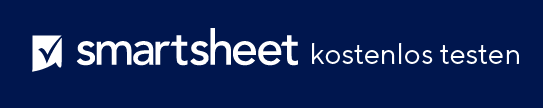 VORLAGE MIT BEISPIELDATENGENEHMIGUNG UND KOMMENTAREKOMMENTAREVORLAGE FÜR GRUNDLEGENDEN ARBEITSUMFANG GENEHMIGUNGEN UND KOMMENTAREKOMMENTAREPROJEKTNAMEInstallation von Ladestationen für ElektrofahrzeugeNAME DES UNTERNEHMENSPositive LadungANSPRECHPARTNERWendy WilliamsTELEFON765-876-9876E-MAIL-ADRESSEWendy.Williams@postivecharge.comPOSTANSCHRIFT DES UNTERNEHMENS9016 NE 186th, Boswell, WA 98011PROJEKTSTANDORT(diverse) USA, Mexiko, KanadaAUTORJane MatthewsDATUMXX/XX/XXARBEITSUMFANGWas umfasst das Projekt? Was sind die Liefermethoden?Installation von 1.125 Ladestationen für Elektrofahrzeuge an 116 Standorten in den USA, Mexiko und Kanada, um die Nachfrage von Einkaufszentren und Tankstellen nach Ladestationen zu erfüllen. Vollständige Details zum Umfang dieser Arbeit sind in den beigefügten Dokumenten enthalten, aber im Großen und Ganzen umfasst dieses Projekt für 17 einzigartige Standorte in 3 verschiedenen Ländern Folgendes: Standortanalyse, Infrastrukturplanung, Nutzenbewertung, Integration, finale Vorbereitung und Installation.PROJEKTLEISTUNGBeachten Sie die greifbaren Produkte/Services, die sich aus diesem Projekt ergeben.Installation von 1.125 voll funktionsfähigen und lizenzierten E-Ladesäulen an 116 Standorten in Deutschland, Schweiz, Österreich. 1.000 Ladestationen in Deutschland, 100 in der Schweiz und 25 in Österreich (genaue Ortsangaben finden Sie in den beigefügten Spezifikationen).AUSSCHLÜSSEPositive Charge ist nicht verantwortlich für Drittanbieterarbeiten und Vorbereitungsarbeiten am Kundenstandort (z. B. Genehmigungen für Aushubarbeiten, Logistik zur Anschlussverfügbarkeit in der Region usw.).Die Projektmanager von Positive Charge können Kunden jedoch eine Checkliste bereitstellen, um sicherzustellen, dass ihre Standorte für den Einbau von E-Ladesäulen adäquat vorbereitet sind.MEILENSTEINEMEILENSTEINEMEILENSTEINEMEILENSTEINELIEFERDATUMAUFGABEERFORDERLICHE WARENERFORDERLICHE SERVICES XX/XX/XXProjektteam/Vorläufige Prüfung/Umfang bestimmen XX/XX/XX Analysephase XX/XX/XX Kontrollphase XX/XX/XX Projektzusammenfassungsbericht und AbschlussSTAKEHOLDERSTAKEHOLDERSTAKEHOLDERSTAKEHOLDERID-NUMMERNAME UND TITELROLLE/VERANTWORTUNG 78979687Janine Remagio – Projektmanagerin8542342David Coen – Leitender Ingenieur5672334Rita Preze – CEO98712376Donald Smythe – AußendiensttechnikerGESCHÄTZTE KOSTENGESCHÄTZTE KOSTENGESCHÄTZTE KOSTENGESCHÄTZTE KOSTENAUSGABEBESCHREIBUNGBESCHREIBUNGKOSTENINTERNE ARBEITENLogistik LadeinfrastrukturLogistik Ladeinfrastruktur 68.768 €EXTERNE ARBEITENStufe 1 EVSStufe 1 EVS 68.768 €                      MATERIALIENEVS-SchnellladegeräteEVS-Schnellladegeräte68.768 €SERVICESEnergieumwandlungssystem-AnbieterEnergieumwandlungssystem-Anbieter68.768 €SONSTIGESDrittanbietersoftwareDrittanbietersoftware68.768 €GESAMT € -   ZAHLUNGSBEDINGUNGEN 30 Tage nach Projektfertigstellung. 10 % Einbehaltungsgebühr.PROJEKTINHABERSteph Arjuna SIGNATURDATUMXX/XX/XXPROJEKTMANAGERRita StevensSIGNATURDATUMXX/XX/XXPROJEKTNAMENAME DES UNTERNEHMENSANSPRECHPARTNERTELEFONE-MAIL-ADRESSEPOSTANSCHRIFT DES UNTERNEHMENSPROJEKTSTANDORTAUTORDATUMARBEITSUMFANGWas umfasst das Projekt? Was sind die Liefermethoden?PROJEKTLEISTUNGNotieren Sie die greifbaren Produkte oder Leistungen, die das Ergebnis dieses Projekts sind.AUSSCHLÜSSEMEILENSTEINEMEILENSTEINEMEILENSTEINEMEILENSTEINELIEFERDATUMAUFGABEERFORDERLICHE WARENERFORDERLICHE SERVICESSTAKEHOLDERSTAKEHOLDERSTAKEHOLDERSTAKEHOLDERID-NUMMERNAME UND TITELROLLE/VERANTWORTLICHKEITGESCHÄTZTE KOSTENGESCHÄTZTE KOSTENGESCHÄTZTE KOSTENGESCHÄTZTE KOSTENAUSGABEBESCHREIBUNGBESCHREIBUNGKOSTENINTERNE ARBEIT € -   EXTERNE ARBEIT € -   MATERIALIEN € -   SERVICES € -   SONSTIGES € -   GESAMT € -   ZAHLUNGSBEDINGUNGENPROJEKTINHABERSIGNATURDATUMPROJEKTMANAGERSIGNATURDATUMHAFTUNGSAUSSCHLUSSAlle von Smartsheet auf der Website aufgeführten Artikel, Vorlagen oder Informationen dienen lediglich als Referenz. Wir versuchen, die Informationen stets zu aktualisieren und zu korrigieren. Wir geben jedoch, weder ausdrücklich noch stillschweigend, keine Zusicherungen oder Garantien jeglicher Art über die Vollständigkeit, Genauigkeit, Zuverlässigkeit, Eignung oder Verfügbarkeit in Bezug auf die Website oder die auf der Website enthaltenen Informationen, Artikel, Vorlagen oder zugehörigen Grafiken. Jegliches Vertrauen, das Sie in solche Informationen setzen, ist aus eigener Verantwortung.